SPREEWALDATELIER 2023 – general offer for sculptorsYou are invited to participate the „sculptors + caricaturists Open Air“ of Lübbenau – amid the historic town of Lübbenau between church and town hall. This place in the Spreewald is a venue for prestigious national and international artists for over 20 years.For one week, the numerous guests and civics of the town have the unique opportunity to watch the artists working and experience the creation of artworks one-on-one. Individual conversations between artists, viewers and “customers” form the personal connection.The SPREEWALDATELIER is an event of the network KUNSTRAUM-SPREEWALD, under minister Dr. Manja Schüle’s patronage, of the ministry for science, research and culture of the land of Brandenburg.Organizer: Town of Lübbenau/Spreewald. Host in assignment of the town of Lübbenau/Spreewald is the society Freunde der LÜBBENAUBRÜCKE e.V.  Time of the event:Friday 8th to Saturday 16th September 2023 At the day of arriving, Friday 8th September: the society’s welcome-event in the evening  
At the finishing day, Saturday 16th September:exhibition of the auction catalogue at the workplaceat 4 p.m. auction of the week’s caricatures and sculpturesevening event „Skulpturen im Licht“ (illuminated sculptures) at the workplaceTopic 2023:„BRIDGES“The organizer requests an preferably abstract involvement with the topic in the departments society and living or the artist’s choicePlace of the eventLübbenau/Spreewald at the church square in the historic town.Amount of participantsIt is planned to have a maximum of 25 artists (13 sculptors and 12 caricaturists)The host encourages especially young artists/students to apply for the SPREEWALDATELIER! Please call or mail us to receive further information.The organizer’s offerings for the participants of the SPREEWALDATELIER 2023Generally, there are no costs for the participants.
The host offers many payments in kind for free. In addition, an allowance is payed.Individual services of the host:Free trunk wood (usually peeled oak wood).
The artists choose their trunk individually.Tools and safety equipment won’t be provided! Free living in comfortable accommodations up to the 17th September (one-bed room).For the whole time, a bike will be provided for free.Free meals.Reception by the mayor and „getting-to-know” at the welcome-event 
„Brückentag der LÜBBENAUBRÜCKE“ on Friday, 8th September 2023 at 6 p.m. Free evening events and leisure facilities with colleagues and civicsGet to know the Spreewald. The participant will receive a detailed program later. Valuable documentation of the symposium (catalogue), as well as professionally taken photos for personal use.Certificate of participation the town of Lübbenau/Spreewald. Media relation / Marketing / Publication of the artworks and presentation of the artists.The artists have the opportunity to represent themselves and their work throughout the week.An allowance of 350 €  (when being present from 8th to 16th September).Exhibition and auction for the artwork created at the SPREEWALDATELIER 2023 and additional objects from the artist’s atelier (maximum of two objects per participant).  
The artist will receive the sales revenue minus 30% commission for the organizer. The private sale of artwork is not permitted during the time of the event. (If there are exceptions permitted by the organizer, there will also be 30% commission) 
If there’s a sale within the free loan after the end of the event (two years), the commission also accrues.The participant’s services for the organizer (Lübbenau/Spreewald)a.	The creation of a large-scale sculpture which is suitable public areas (outdoors). The sculpture must be finished for the finissage (16th September) and provided for the auction.b.	Sculptures that won’t be sold, will stay in the artist’s property. They will stay as a free loan as a maximum of two years or until they are sold as exhibits in public areas in Lübbenau/Spreewald.c.	General presence of the artists throughout the whole time of the event.d.	Active contribution to the public relations and PR-activities for the event, as well as advertising the symposium via gallery contacts, the own homepage, etc….e.	Free, unlimited assignment of usage rights for photos and videos of all artworks and their creation to the benefit the organizer (including reporting in all media forms)Selection of the participantsThe group of sculptures consists of new and former participants of the SPREEWALDATELIER. The participants will be selected by a jury. The jury is made up by visual artists and representants of the organizer.Sculptors that participated in 2021 cannot participate in 2023.Deadline of applicationFriday, 25th November 2022
Please use the form of application. 
The hosts will inform the participants whether they have been chosen until the end of 2022ContactFreunde der LÜBBENAUBRÜCKE e.V.Güterbahnhofstraße 5703222 Lübbenau/Spreewald Tel. 03542 – 40 36 92, Fax. 03542 – 40 36 99, Mail info@luebbenaubruecke.deInformation about former events and catalogues can be found at: www.spreewaldatelier.deInformation about Lübbenau/SpreewaldWe are looking forward your application! Please contact us!Lübbenau/Spreewald, 7th October 2022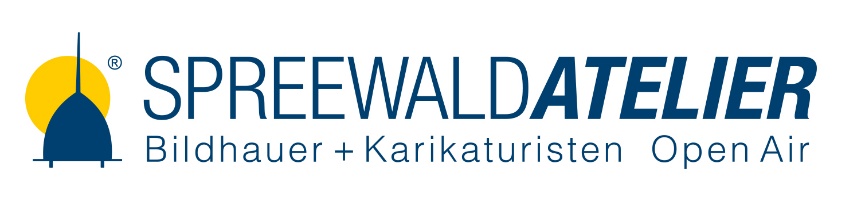 